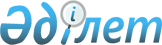 2023-2025 жылдарға арналған Тарбағатай ауданы Маңырақ ауылдық округінің бюджеті туралыШығыс Қазақстан облысы Тарбағатай аудандық мәслихатының 2022 жылғы 30 желтоқсандағы № 31/9-VII шешімі.
      Қазақстан Республикасының Бюджет Кодексінің 9-1 бабының 2 тармағына, 75 бабының 2 тармағына, Қазақстан Республикасының "Қазақстан Республикасындағы жергілікті мемлекеттік басқару және өзін-өзі басқару туралы" Заңының 6 бабының 1 тармағының 1) тармақшасына сәйкес, Тарбағатай аудандық мәслихаты ШЕШТІ:
      1. 2023-2025 жылдарға арналған Тарбағатай ауданы Маңырақ ауылдық округінің бюджеті тиісінше 1, 2 және 3-қосымшаларға сәйкес, оның ішінде 2023 жылға келесі көлемдерде бекітілсін:
      1) кірістер – 41 120,0 мың теңге, соның ішінде:
      салықтық түсімдер – 3 843,0 мың теңге;
      салықтық емес түсімдер – 0,0 мың теңге;
      негізгі капиталды сатудан түсетін түсімдер – 0,0 мың теңге;
      трансферттер түсімі – 37 277,0 мың теңге;
      2) шығындар – 41 243,2 мың теңге;
      3) таза бюджеттік кредиттеу – 0,0 мың теңге, соның ішінде:
      бюджеттік кредиттер – 0,0 мың теңге;
      бюджеттік кредиттерді өтеу – 0,0 мың теңге;
      4) қаржы активтерімен операциялар бойынша сальдо – 0,0 мың теңге;
      қаржы активтерін сатып алу – 0,0 мың теңге;
      мемлекеттің қаржы активтерін сатудан түсетін түсімдер – 0,0 мың теңге;
      5) бюджет тапшылығы (профициті) – -123,2 мың теңге;
      6) бюджет тапшылығын қаржыландыру (профицитін пайдалану) – 123,2 мың теңге;
      қарыздар түсімі – 0,0 мың теңге;
      қарыздарды өтеу – 0,0 мың теңге;
      бюджет қаражатының пайдаланатын қалдықтары – 123,2 мың теңге.
      Ескерту. 1-тармақ жаңа редакцияда - Шығыс Қазақстан облысы Тарбағатай аудандық мәслихатының 06.11.2023 № 9/9-VIII шешімімен (01.01.2023 бастап қолданысқа енгізіледі).


      2. 2023 жылға арналған Тарбағатай ауданы Маңырақ ауылдық округ бюджетіне аудандық бюджеттен берілетін субвенция көлемі 35 979,0 мың теңге сомасында белгіленгені ескерілсін.
      3. 2023 жылға арналған Тарбағатай ауданы Маңырақ ауылдық округ бюджетіне аудандық бюджеттен 1 298,0 мың теңге көлемінде нысаналы трансферттер көзделгені ескерілсін.
      3-1. 123,2 мың теңге бюджет қаражатының бос қалдықтарының пайдаланылуы осы шешімнің 4-қосымшасына сәйкес бөлінсін.
      Ескерту. Шешім 3-1 тармақпен толықтырылды - Шығыс Қазақстан облысы Тарбағатай аудандық мәслихатының 10.05.2023 № 4/9-VIII шешімімен (01.01.2023 бастап қолданысқа енгізіледі).


      4. Осы шешім 2023 жылғы 1 қаңтардан бастап қолданысқа енгізіледі. 2023 жылға арналған Маңырақ ауылдық округінің бюджеті
      Ескерту. 1-қосымша жаңа редакцияда- Шығыс Қазақстан облысы Тарбағатай аудандық мәслихатының 06.11.2023 № 9/9-VIII шешімімен (01.01.2023 бастап қолданысқа енгізіледі). 2024 жылға арналған Маңырақ ауылдық округінің бюджеті 2025 жылға арналған Маңырақ ауылдық округінің бюджеті Бюджет қаражатының бос қалдықтарының пайдаланылуы
      Ескерту. Шешім 4-қосымшамен толықтырылды - Шығыс Қазақстан облысы Тарбағатай аудандық мәслихатының 10.05.2023 № 4/9-VIII шешімімен (01.01.2023 бастап қолданысқа енгізіледі).
					© 2012. Қазақстан Республикасы Әділет министрлігінің «Қазақстан Республикасының Заңнама және құқықтық ақпарат институты» ШЖҚ РМК
				
      Тарбағатай аудандық мәслихатының хатшысы 

А. Богырбаев
Тарбағатай 
аудандық мәслихатының 
2022 жылғы 30 желтоқсандағы 
№ 31/9-VII шешіміне 1-қосымша
Санаты
Санаты
Санаты
Санаты
Сомасы (мың теңге)
Сыныбы
Сыныбы
Сыныбы
Сомасы (мың теңге)
Кіші сыныбы
Кіші сыныбы
Сомасы (мың теңге)
Атауы
Сомасы (мың теңге)
I. КIРICТЕР
41 120,0
1
Салықтық түсімдер
3 843,0
01
Табыс салығы
500,0
2
Жеке табыс салығы
500,0
04
Меншiкке салынатын салықтар
3 343,0
1
Мүлiкке салынатын салықтар
325,0
3
Жер салығы
195,0
4
Көлiк құралдарына салынатын салық
2 823,0
2
Салықтық емес түсiмдер
0,0
3
Негізгі капиталды сатудан түсетін түсімдер
0,0
4
Трансферттердің түсімдері
37 277,0
02
Мемлекеттiк басқарудың жоғары тұрған органдарынан түсетiн трансферттер
37 277,0
3
Аудандардың (облыстық маңызы бар қаланың) бюджетінен трансферттер
37 277,0
Функционалдық топ
Функционалдық топ
Функционалдық топ
Функционалдық топ
Функционалдық топ
Сомасы (мың теңге)
Кіші функция
Кіші функция
Кіші функция
Кіші функция
Сомасы (мың теңге)
Бюджеттік бағдарламалардың әкімшісі
Бюджеттік бағдарламалардың әкімшісі
Бюджеттік бағдарламалардың әкімшісі
Сомасы (мың теңге)
Бағдарлама
Бағдарлама
Сомасы (мың теңге)
Атауы
Сомасы (мың теңге)
II. ШЫҒЫНДАР
41 243,2
01
Жалпы сипаттағы мемлекеттiк көрсетілетін қызметтер
37 492,0
1
Мемлекеттiк басқарудың жалпы функцияларын орындайтын өкiлдi, атқарушы және басқа органдар
37 492,0
124
Аудандық маңызы бар қала, ауыл, кент, ауылдық округ әкімінің аппараты
37 492,0
001
Аудандық маңызы бар қала, ауыл, кент, ауылдық округ әкімінің қызметін қамтамасыз ету жөніндегі қызметтер
35 473,0
022
Мемлекеттік органның күрделі шығыстары
2 019,0
07
Тұрғын үй-коммуналдық шаруашылық
3 053,2
3
Елді-мекендерді көркейту
3 053,2
124
Аудандық маңызы бар қала, ауыл, кент, ауылдық округ әкімінің аппараты
3 053,2
008
Елді мекендердегі көшелерді жарықтандыру
400,0
009
Елді мекендердің санитариясын қамтамасыз ету
600,0
011
Елді мекендерді абаттандыру мен көгалдандыру
2 053,2
08
Мәдениет, спорт, туризм және ақпараттық кеңістiк
150,0
1
Мәдениет саласындағы қызмет
150,0
124
Аудандық маңызы бар қала, ауыл, кент, ауылдық округ әкімінің аппараты
150,0
006
Жергілікті деңгейде мәдени-демалыс жұмысын қолдау
150,0
12
Көлiк және коммуникация
500,0
1
Автомобиль көлiгi
500,0
124
Аудандық маңызы бар қала, ауыл, кент, ауылдық округ әкімінің аппараты
500,0
013
Аудандық маңызы бар қалаларда, ауылдарда, кенттерде, ауылдық округтерде автомобиль жолдарының жұмыс істеуін қамтамасыз ету
500,0
15
Трансферттер
48,0
1
Трансферттер
48,0
124
Аудандық маңызы бар қала, ауыл, кент, ауылдық округ әкімінің аппараты
48,0
044
Қазақстан Республикасының Ұлттық қорынан берілетін нысаналы трансферт есебінен республикалық бюджеттен бөлінген пайдаланылмаған (түгел пайдаланылмаған) нысаналы трансферттердің сомасын қайтару
3,0
048
Пайдаланылмаған (толық пайдаланылмаған) нысаналы трансферттерді қайтару
45,0
III. ТАЗА БЮДЖЕТТІК КРЕДИТ БЕРУ
0,0
Бюджеттік кредиттер
0,0
5
Бюджеттік кредиттерді өтеу
0,0
IV. ҚАРЖЫ АКТИВТЕРІМЕН ЖАСАЛАТЫН ОПЕРАЦИЯЛАР БОЙЫНША САЛЬДО
0,0
Қаржы активтерін сатып алу
0,0
6
Мемлекеттің қаржы активтерін сатудан түсетін түсімдер
0,0
V. БЮДЖЕТ ТАПШЫЛЫҒЫ (ПРОФИЦИТІ)
-123,2
VI. БЮДЖЕТ ТАПШЫЛЫҒЫН ҚАРЖЫЛАНДЫРУ (ПРОФИЦИТІН ПАЙДАЛАНУ)
123,2
7
Қарыздар түсімдері
0,0
16
Қарыздарды өтеу
0,0
8
Бюджет қаражатының пайдаланылатын қалдықтары
123,2
01
Бюджет қаражаты қалдықтары
123,2
1
Бюджет қаражатының бос қалдықтары
123,2Тарбағатай 
аудандық мәслихатының 
2022 жылғы 30 желтоқсандағы 
№ 31/9-VII шешіміне 2-қосымша
Санаты
Санаты
Санаты
Санаты
Сомасы (мың теңге)
Сыныбы
Сыныбы
Сыныбы
Сомасы (мың теңге)
Кіші сыныбы
Кіші сыныбы
Сомасы (мың теңге)
Атауы
Сомасы (мың теңге)
I. КIРICТЕР
40 412,0
1
Салықтық түсімдер
2 437,0
04
Меншiкке салынатын салықтар
2 437,0
1
Мүлiкке салынатын салықтар
338,0
3
Жер салығы
203,0
4
Көлiк құралдарына салынатын салық
1 896,0
2
Салықтық емес түсiмдер
0,0
3
Негізгі капиталды сатудан түсетін түсімдер
0,0
4
Трансферттердің түсімдері
37 975,0
02
Мемлекеттiк басқарудың жоғары тұрған органдарынан түсетiн трансферттер
37 975,0
3
Аудандардың (облыстық маңызы бар қаланың) бюджетінен трансферттер
37 975,0
Функционалдық топ
Функционалдық топ
Функционалдық топ
Функционалдық топ
Функционалдық топ
Сомасы (мың теңге)
Кіші функция
Кіші функция
Кіші функция
Кіші функция
Сомасы (мың теңге)
Бюджеттік бағдарламалардың әкімшісі
Бюджеттік бағдарламалардың әкімшісі
Бюджеттік бағдарламалардың әкімшісі
Сомасы (мың теңге)
Бағдарлама
Бағдарлама
Сомасы (мың теңге)
Атауы
Сомасы (мың теңге)
II. ШЫҒЫНДАР
40 412,0
01
Жалпы сипаттағы мемлекеттiк көрсетілетін қызметтер
38 242,0
1
Мемлекеттiк басқарудың жалпы функцияларын орындайтын өкiлдi, атқарушы және басқа органдар
38 242,0
124
Аудандық маңызы бар қала, ауыл, кент, ауылдық округ әкімінің аппараты
38 242,0
001
Аудандық маңызы бар қала, ауыл, кент, ауылдық округ әкімінің қызметін қамтамасыз ету жөніндегі қызметтер
36 712,0
022
Мемлекеттік органның күрделі шығыстары
1 530,0
07
Тұрғын үй-коммуналдық шаруашылық
1 508,0
3
Елді-мекендерді көркейту
1 508,0
124
Аудандық маңызы бар қала, ауыл, кент, ауылдық округ әкімінің аппараты
1 508,0
008
Елді мекендердегі көшелерді жарықтандыру
0,0
009
Елді мекендердің санитариясын қамтамасыз ету
906,0
011
Елді мекендерді абаттандыру мен көгалдандыру
1108,0
08
Мәдениет, спорт, туризм және ақпараттық кеңістiк
153,0
1
Мәдениет саласындағы қызмет
153,0
124
Аудандық маңызы бар қала, ауыл, кент, ауылдық округ әкімінің аппараты
153,0
006
Жергілікті деңгейде мәдени-демалыс жұмысын қолдау
153,0
12
Көлiк және коммуникация
510,0
1
Автомобиль көлiгi
510,0
124
Аудандық маңызы бар қала, ауыл, кент, ауылдық округ әкімінің аппараты
510,0
013
Аудандық маңызы бар қалаларда, ауылдарда, кенттерде, ауылдық округтерде автомобиль жолдарының жұмыс істеуін қамтамасыз ету
510,0
III. ТАЗА БЮДЖЕТТІК КРЕДИТ БЕРУ
0,0
Бюджеттік кредиттер
0,0
5
Бюджеттік кредиттерді өтеу
0,0
IV. ҚАРЖЫ АКТИВТЕРІМЕН ЖАСАЛАТЫН ОПЕРАЦИЯЛАР БОЙЫНША САЛЬДО
0,0
Қаржы активтерін сатып алу
0,0
6
Мемлекеттің қаржы активтерін сатудан түсетін түсімдер
0,0
V. БЮДЖЕТ ТАПШЫЛЫҒЫ (ПРОФИЦИТІ)
0,0
VI. БЮДЖЕТ ТАПШЫЛЫҒЫН ҚАРЖЫЛАНДЫРУ (ПРОФИЦИТІН ПАЙДАЛАНУ)
0,0
7
Қарыздар түсімдері
0,0
16
Қарыздарды өтеу
0,0
8
Бюджет қаражатының пайдаланылатын қалдықтары
0,0
01
Бюджет қаражаты қалдықтары
0,0
1
Бюджет қаражатының бос қалдықтары
0,0Тарбағатай 
аудандық мәслихатының 
2022 жылғы 30 желтоқсандағы 
№ 31/9-VII шешіміне 3-қосымша
Санаты
Санаты
Санаты
Санаты
Сомасы (мың теңге)
Сыныбы
Сыныбы
Сыныбы
Сомасы (мың теңге)
Кіші сыныбы
Кіші сыныбы
Сомасы (мың теңге)
Атауы
Сомасы (мың теңге)
I. КIРICТЕР
41 221,0
1
Салықтық түсімдер
2 534,0
04
Меншiкке салынатын салықтар
2 534,0
1
Мүлiкке салынатын салықтар
352,0
3
Жер салығы
211,0
4
Көлiк құралдарына салынатын салық
1 972,0
2
Салықтық емес түсiмдер
0,0
3
Негізгі капиталды сатудан түсетін түсімдер
0,0
4
Трансферттердің түсімдері
38 687,0
02
Мемлекеттiк басқарудың жоғары тұрған органдарынан түсетiн трансферттер
38 687,0
3
Аудандардың (облыстық маңызы бар қаланың) бюджетінен трансферттер
38 687,0
Функционалдық топ
Функционалдық топ
Функционалдық топ
Функционалдық топ
Функционалдық топ
Сомасы (мың теңге)
Кіші функция
Кіші функция
Кіші функция
Кіші функция
Сомасы (мың теңге)
Бюджеттік бағдарламалардың әкімшісі
Бюджеттік бағдарламалардың әкімшісі
Бюджеттік бағдарламалардың әкімшісі
Сомасы (мың теңге)
Бағдарлама
Бағдарлама
Сомасы (мың теңге)
Атауы
Сомасы (мың теңге)
II. ШЫҒЫНДАР
41 221,0
01
Жалпы сипаттағы мемлекеттiк көрсетілетін қызметтер
39 007,0
1
Мемлекеттiк басқарудың жалпы функцияларын орындайтын өкiлдi, атқарушы және басқа органдар
39 007,0
124
Аудандық маңызы бар қала, ауыл, кент, ауылдық округ әкімінің аппараты
39 007,0
001
Аудандық маңызы бар қала, ауыл, кент, ауылдық округ әкімінің қызметін қамтамасыз ету жөніндегі қызметтер
37 446,0
022
Мемлекеттік органның күрделі шығыстары
1 561,0
07
Тұрғын үй-коммуналдық шаруашылық
1 538,0
3
Елді-мекендерді көркейту
1 538,0
124
Аудандық маңызы бар қала, ауыл, кент, ауылдық округ әкімінің аппараты
1 538,0
008
Елді мекендердегі көшелерді жарықтандыру
0,0
009
Елді мекендердің санитариясын қамтамасыз ету
1112,0
011
Елді мекендерді абаттандыру мен көгалдандыру
1318,0
08
Мәдениет, спорт, туризм және ақпараттық кеңістiк
156,0
1
Мәдениет саласындағы қызмет
156,0
124
Аудандық маңызы бар қала, ауыл, кент, ауылдық округ әкімінің аппараты
156,0
006
Жергілікті деңгейде мәдени-демалыс жұмысын қолдау
156,0
12
Көлiк және коммуникация
520,0
1
Автомобиль көлiгi
520,0
124
Аудандық маңызы бар қала, ауыл, кент, ауылдық округ әкімінің аппараты
520,0
013
Аудандық маңызы бар қалаларда, ауылдарда, кенттерде, ауылдық округтерде автомобиль жолдарының жұмыс істеуін қамтамасыз ету
520,0
III. ТАЗА БЮДЖЕТТІК КРЕДИТ БЕРУ
0,0
Бюджеттік кредиттер
0,0
5
Бюджеттік кредиттерді өтеу
0,0
IV. ҚАРЖЫ АКТИВТЕРІМЕН ЖАСАЛАТЫН ОПЕРАЦИЯЛАР БОЙЫНША САЛЬДО
0,0
Қаржы активтерін сатып алу
0,0
6
Мемлекеттің қаржы активтерін сатудан түсетін түсімдер
0,0
V. БЮДЖЕТ ТАПШЫЛЫҒЫ (ПРОФИЦИТІ)
0,0
VI. БЮДЖЕТ ТАПШЫЛЫҒЫН ҚАРЖЫЛАНДЫРУ (ПРОФИЦИТІН ПАЙДАЛАНУ)
0,0
7
Қарыздар түсімдері
0,0
16
Қарыздарды өтеу
0,0
8
Бюджет қаражатының пайдаланылатын қалдықтары
0,0
01
Бюджет қаражаты қалдықтары
0,0
1
Бюджет қаражатының бос қалдықтары
0,0Тарбағатай 
аудандық мәслихатының 
2022 жылғы 30 желтоқсандағы 
№ 31/9-VII шешіміне 4-қосымша
Функционалдық топ
Функционалдық топ
Функционалдық топ
Функционалдық топ
Функционалдық топ
Сомасы (мың теңге)
Кіші функция
Кіші функция
Кіші функция
Кіші функция
Сомасы (мың теңге)
Бюджеттік бағдарламалардың әкімшісі
Бюджеттік бағдарламалардың әкімшісі
Бюджеттік бағдарламалардың әкімшісі
Сомасы (мың теңге)
Бағдарлама
Бағдарлама
Сомасы (мың теңге)
Атауы
Сомасы (мың теңге)
II. ШЫҒЫНДАР
123,2
07
Тұрғын үй-коммуналдық шаруашылық
75,2
3
Елді-мекендерді көркейту
75,2
124
Аудандық маңызы бар қала, ауыл, кент, ауылдық округ әкімінің аппараты
75,2
011
Елді мекендерді абаттандыру мен көгалдандыру
75,2
15
Трансферттер
48,0
1
Трансферттер
48,0
124
Аудандық маңызы бар қала, ауыл, кент, ауылдық округ әкімінің аппараты
48,0
044
Қазақстан Республикасының Ұлттық қорынан берілетін нысаналы трансферт есебінен республикалық бюджеттен бөлінген пайдаланылмаған (түгел пайдаланылмаған) нысаналы трансферттердің сомасын қайтару
3,0
048
Пайдаланылмаған (толық пайдаланылмаған) нысаналы трансферттерді қайтару
45,0
16
Қарыздарды өтеу
0,0
8
Бюджет қаражатының пайдаланылатын қалдықтары
123,2
01
Бюджет қаражаты қалдықтары
123,2
1
Бюджет қаражатының бос қалдықтары
123,2